Danas ćemo ponoviti vrste riječi- imenice, glagole i pridjeve.Pronađi riječi u križaljci i nakon tog ih razvrstaj. Možeš ih zaokružiti u programu Paint.Riješi:https://view.genial.ly/5a99a61cc35a7e583668a2acNakon tog riješi:https://www.bookwidgets.com/play/SEEWVANE TREBAŠ pisati činkvinu kao što piše ispod ovog zadatka, samo razvrstaj riječi.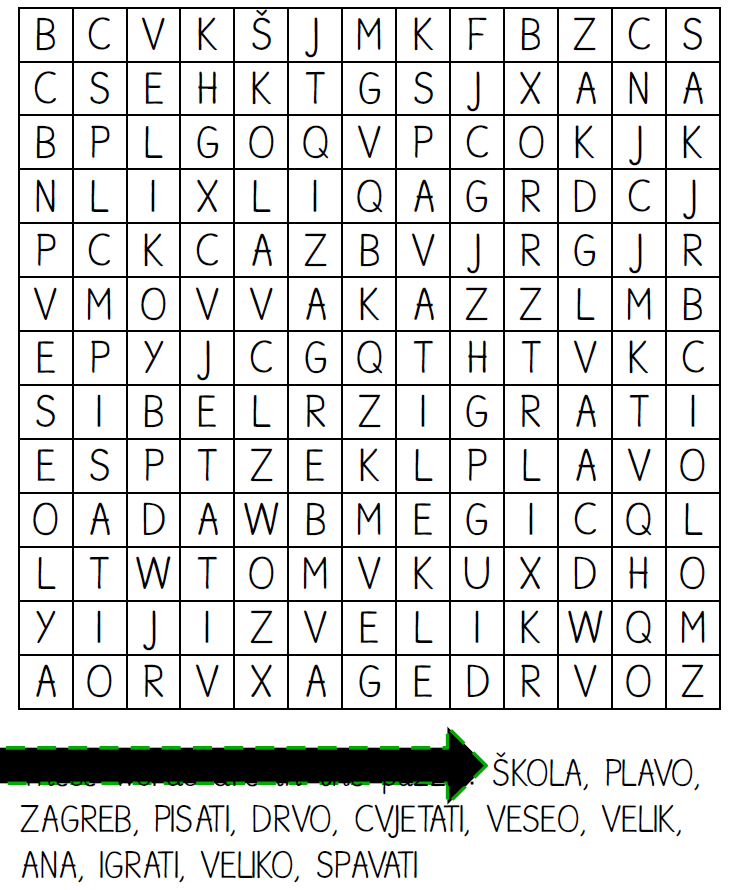 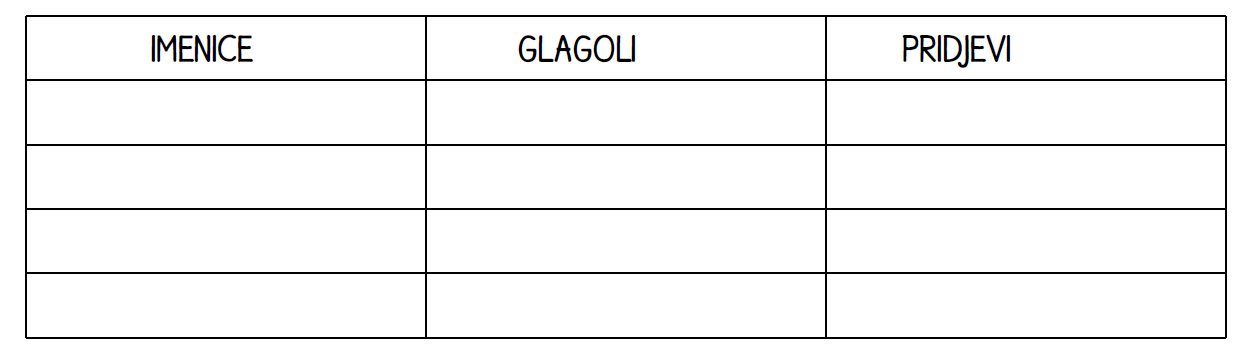 